Проведение конференции «Стимулирование спроса 
на промышленную продукцию и непродовольственные товары, производимые субъектами малого и среднего предпринимательства»19 сентября 2023 года в Центре «Мой бизнес», по адресу г. Белгород, ул. Королева 2а, 5 этаж, конференц-зал будет проведена конференция «Стимулирование спроса на промышленную продукцию
 и непродовольственные товары, производимые субъектами малого 
и среднего предпринимательства». Где предприниматель узнает, как расширить каналы сбыта и стать поставщиком ведущих крупных компаний и федеральных торговых сетей, а также о мерах государственной поддержки. Что бы стать участником конференции и ознакомиться с программой, перейдите по ссылке .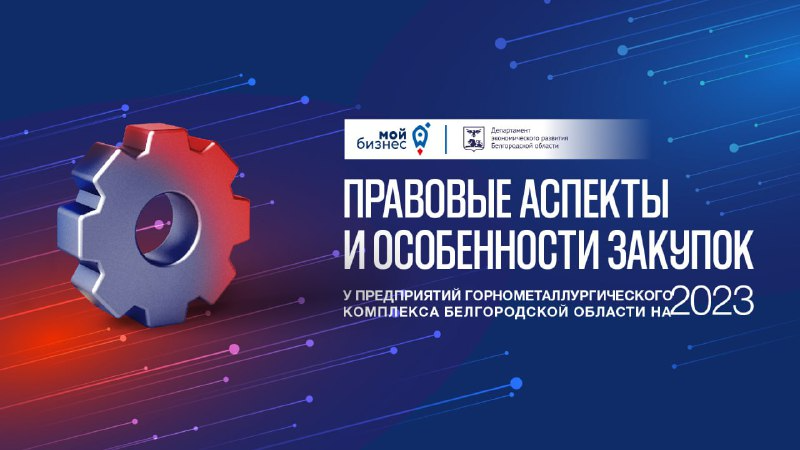 